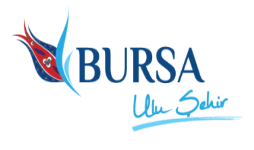 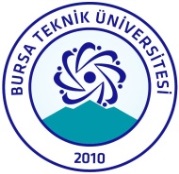                        T.C.                    BURSA TEKNİK ÜNİVERSİTESİ                    İNSAN VE TOPLUM BİLİMLERİ FAKÜLTESİİNSAN VE TOPLUM BİLİMLERİ FAKÜLTESİ DEKANLIĞINAÜniversitemizin ……/…../20.. tarih ve ……. sayılı Rektörlük Oluru ile …/…./20- …../…./20… tarihleri arasında 2547 sayılı kanunun 39. maddesine istinaden görevlendirilmiştim. Söz konusu görevlendirmem sona erdiğinden dolayı  …../…./20..  tarihinde buradaki görevime başlamak istiyorum.Gereğini arz ederim.                 …./…../20…                                                                                                             Adı-Soyadı             İmzaAdres: ………………………….…………………………………………………………………………Tlf:………………….Görevlendirme Sonrası Göreve Başlama DilekçesiForm Revizyon Tarihi: 11.04.2018Form No:P-4